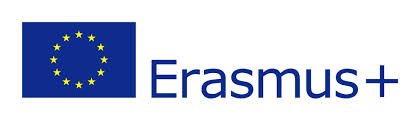 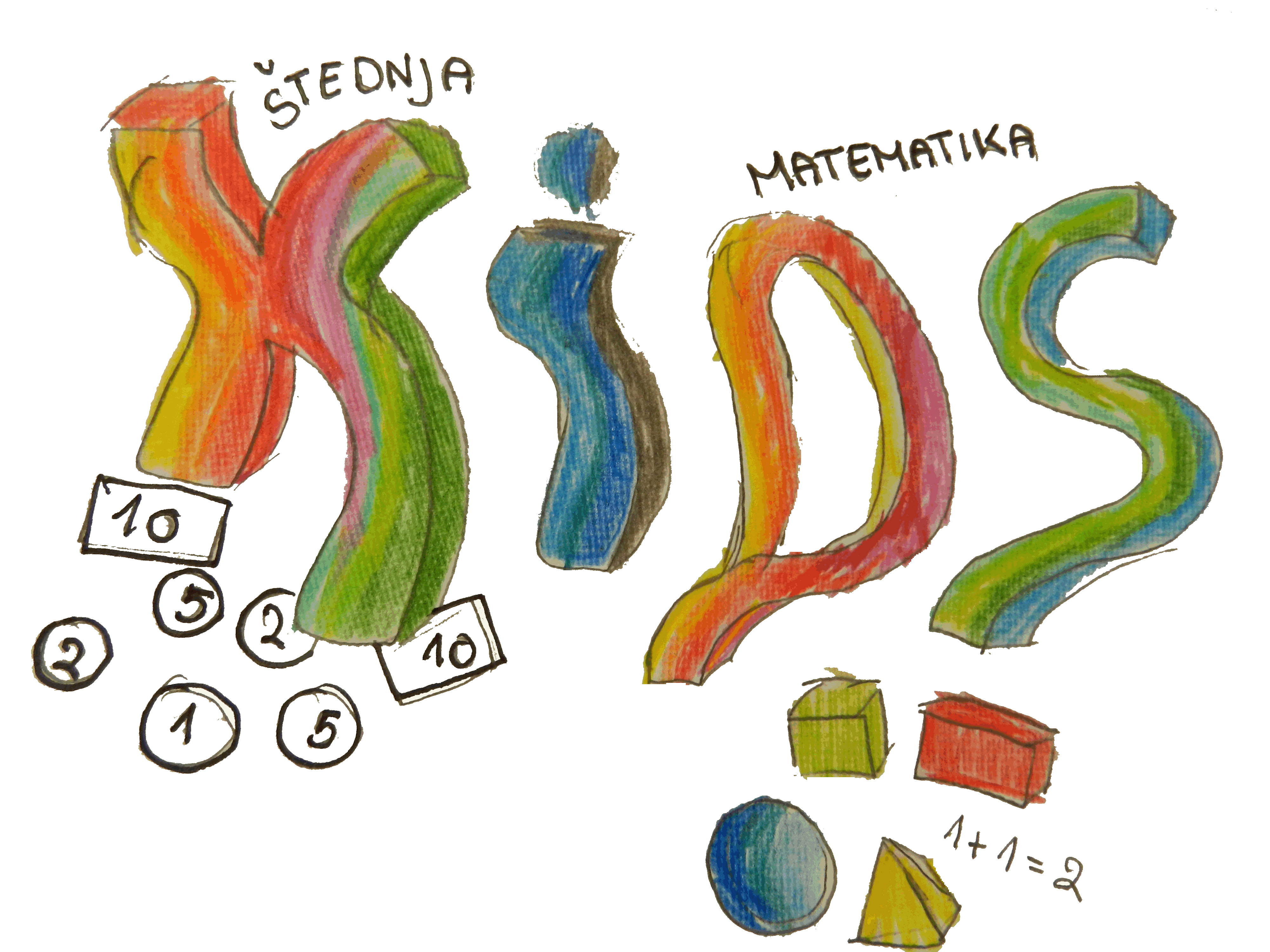 KEEP INVEST DONATE SPEND (KIDS) WORKSHOP EVALUATION FORM*1.Project workshop evaluation 2. Your comments and suggestions*3. What did you like most?*4. What did you like least?5.  What were your expectations and to what extent were your expectations met?*6. How useful did you find this work?7. Any comments and suggestions* Required                                                                                  PoorSatisfactoryGoodVery goodExcellentWorkshop placeContent of workshopDuration of workshopExchange of information on project contentMaterials usedWhether workshop has reached its aim or notPoorSatisfactoryGoodVery goodExcellent